                            Всегда Ваши... Всегда с Вами...Туристическое Агентство "ЛенаТур"                                            г. Ростов-на-Дону,  пр. Буденновский 27, оф. 4+7(863) – 221-53-68 - круглосуточныйe-mail: zakaz@lt-rostov.ruсайт: https://lenatour-rostov.ru Авторский тур Горный райна курорты КавказаДаты тура:27.10.22 – 31.10.2217.11.22 - 21.11.2201.12.22 - 05.12.22Проживание в отеле «Бештау» - 3-звездочный отель, расположен в центре Пятигорска, номера с великолепным видом на гору Бештау или Эльбрус,  оснащены кондиционерами, балконами, телевизорами с плоским экраном и современной мебелью. Бесплатный Wi-Fi. В спортивном клубе отеля "Бештау" имеется СПА-центр с бассейном, турецкой баней, сауной и современным тренажерным залом.В отеле работает круглосуточный ресторан, где каждый вечер звучит живая музыка.  Стоимость тура: В стоимость включено:проездпроживаниепитание (два завтрака в отеле)экскурсия в Черекскую теснинуэкскурсия в Домбайэкскурсия в Приэльбрусье сопровождениетранспортная страховкаДополнительно оплачиваются: Завтрак в национальном кафеОбеды, ужины Канатная дорога (Приэльбрусье – 2 100р., Домбай – 1 600р.)Личные расходыЭкологический сбор – 100р.Курортный налог в отеле – 150р. ДатаПрограмма экскурсий0 день20.30 Выезд из Таганрога22.00 Выезд из Ростова-на-Дону1 деньПрибытие в Пятигорск. Заселение в отель. Свободное время.с 08.00 до 10.00 Завтрак. 10.00 Выезд на экскурсию в Черекское ущелье.  Черекское ущелье привлекает туристов невероятной красотой видов, открывающихся со смотровой площадки на Кавказский хребет — горы-исполины, бурную горную реку Черек, буйство растительности и причудливые силуэты скал.По пути следования наши туристы посетят Голубое озеро. Температура воды в нем постоянная - плюс 9,3 градуса. Рыба здесь не водится из-за наличия сероводорода. Особенность озера состоит в том, что при небольшой площади зеркала воды, чуть более двух гектаров, оно имеет огромную глубину - 258 метров, являясь самым глубоким на Кавказе.Дорога по Черекскому ущелью постепенно ведет вверх и достигает уровня 500м. от дна ущелья, по которому протекает Черек.  Скальные массивы Черекского ущелья нависают под уклоном над дорогой. По этой причине солнечные лучи проникают сюда всего лишь на пару часов в сутки. в завершении экскурсии наши туристы смогут искупаться в термальных источниках. Аушигерские термальные источники стали популярны по весьма интересной причине. В средине ХХ века в этом районе искали нефть, а обнаружили месторождение термальных вод на глубине 4 тыс. метров. С тех пор люди приезжают сюда, чтобы посетить бассейны с лечебной минеральной водой. Ее температура от 40 до 50 °C.Купаться в горячем источнике Аушигер полезно всем для поддержания здоровья. Такие процедуры снимают стресс и усталость, придают бодрость способствуют омоложению.19.00 Возвращение в отель. 20.00 Посещение СПА-центра (доплата). 2 день06.30 Выезд на экскурсию в Домбай. 08.30 Завтрак в национальном кафе. (доплата)Если есть на свете места, которые лучше один раз увидеть, то Домбай относится к ним. Страна синего неба, щедрого солнца, пьянящего живительного воздуха, где завораживает разноцветное зеркало высокогорных озер, изумрудная зелень лесов, кристальная чистота рек,   искрящийся хрусталь ледников и белизна снежных вершин. Во время экскурсии наши туристы посетят Домбайскую поляну, смогут подняться с помощью многочисленных канатных дорог на высоту 2500м, 3012м, 3200м. и запечатлеть головокружительную панораму гор Западного Кавказа. 21.00 Возвращение в отель. Свободное время. 3 день07.00 Завтрак в отеле. Освобождение номеров07.30. Выезд в Приэльбрусье. Эльбрус – самая высокая точка Европы и Азии. Эта гора испокон веков, как магнит, притягивала. к себе путешественников и исследователей. Не удивительно, ведь в древности путешественники по двуглавой вершине Эльбруса определяли стороны света и называли его «Трон богов».Природа Приэльбрусья совершенна и уникальна в своей первозданной, нетронутой красоте. Чистота горных рек, голубизна озер и лазурная синева неба на фоне ослепляющей, сверкающей белизны гор вызывает абсолютный восторг у каждого, кто хотя бы раз побывал в этих краях. Кажется, здесь время растворилось в небесной выси и плавно парит на облаках, безмятежно взирая на бренную землю…Расул Гамзатов написал об регионе Кавказа:«Не бойтесь здесь лишиться зреньяОт красоты,Не бойтесь головокруженьяОт высоты!»Экскурсия в Приэльбрусье из Пятигорска самая высокогорная. Во время экскурсии наши туристы при желании поднимутся на высоту 3000м, 3500м, 3800 м над уровнем моря.Отъезд в Ростов-на-Дону, Таганрог.Стоимость тура на 1 чел.Стоимость тура на 1 чел.Взр., на основном месте14 500Ребенок, на основном месте с 5 до 12 лет14 000Взр. на дополнительном месте14 000Ребенок на дополнительном месте с 5 до 12 лет 13 500Ребенок до 5 лет без места с питанием5 700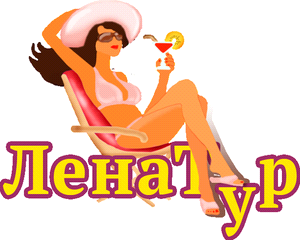 